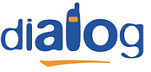 Str. Nerva Traian Nr. 12De la sediul CONNEX spre TIMPURI NOI pe dreapta dupa o structura de bloc neterminataAcest site, lansat de Dialog în ultimul sau an de viata sub acest brand - pe 18 ianuarie 2002, are deci o denumire dubla : BSC Nerva Traian, sau Panait Cerna (din Densif_6) ; în ambele cazuri este de tipul TN. Este deci un BSC lansat ceva mai târziu...Eu când am venit aici ma asteptam sa gasesc ceva Connex, pentru ca pentru mine strada Nerva Traian o asociam în mod automat cu Connex ; dar în timp ce faceam pozele mi-am dat seama ca e cam mult Alcatel acolo sus... si mi-am reamintit ca da, defapt este un BSC Orange !Dpdv GSM, configuratia pare sa fi fost stabile, pentru ca înca de prin 2004 aveam un G3 Medi indoor cu 4/4/4 TRX pentru GSM, si un MBI3 cu 2/2/2 TRX pentru DCS. Este interesant ce se utilizeaza dpdv sectoriale : avem deci 2 sectoare echipate cu antene PowerWave Triband, si unul echipat cu un Jaybeam DualBand si un PowerWave Triband (!) ; se utilizeaza si TMA-uri pentru partea UMTS. Dar asta nu este tot, pentru ca pe pilon avem 3 sectoare cu Jaybeam-uri 5162100 (model muuuult mai rar - e prima data când vad în Bucuresti, DCS/UMTS) utilizate probabil pentru DCS... de ce le-or fi pus si pe ele nu-mi dau seama exact...Iata ce poti prinde pe acolo...Nu mai detaliez ce site-urile se leaga aici, gasesti câteva în listele din 2006/2007. Spun doar ca se leaga si de BI_0989_TN BSC Xerox.BCCHLACCIDNr. TRXDiverse6311016631SFHMB 0  |  RAM 109 dBm